В ноябре 8 класс МАОУ СОШ № 7 инициировал проведение  4 мероприятий в рамках муниципального этапа Областного проекта «Будь здоров!»«Веселые старты» для обучающихся 3 – 4 классов 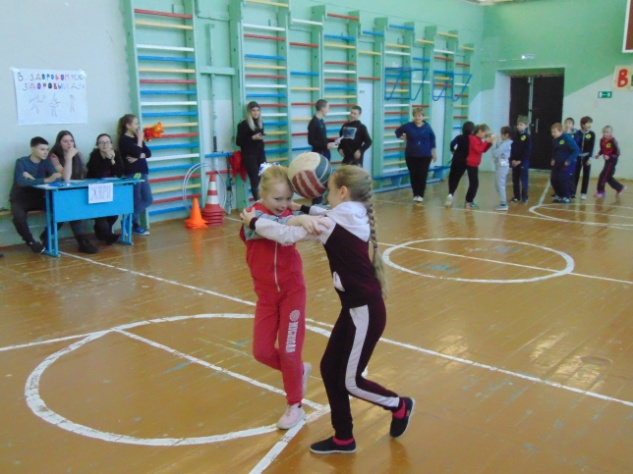 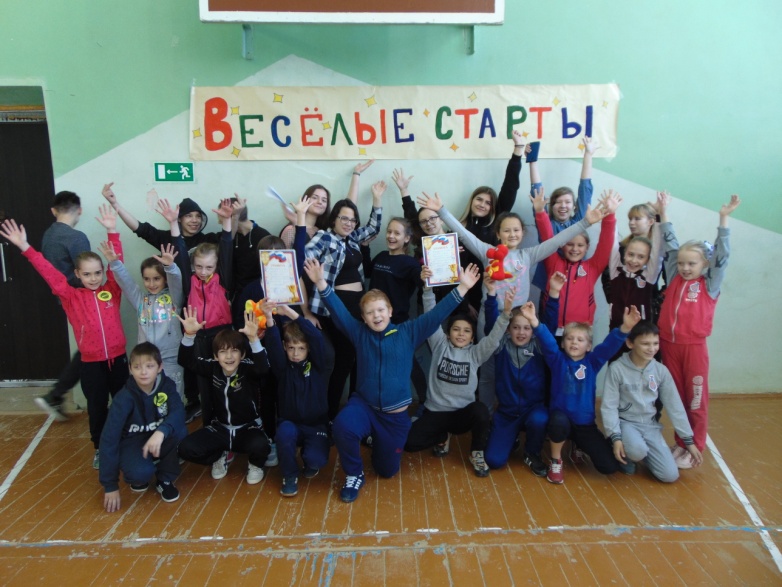 Конкурс плакатов «Мы за здоровый образ жизни» (5 – 11 классы)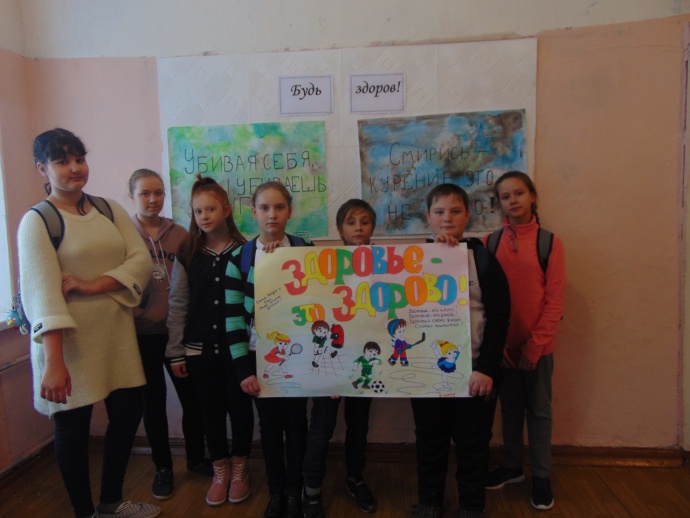 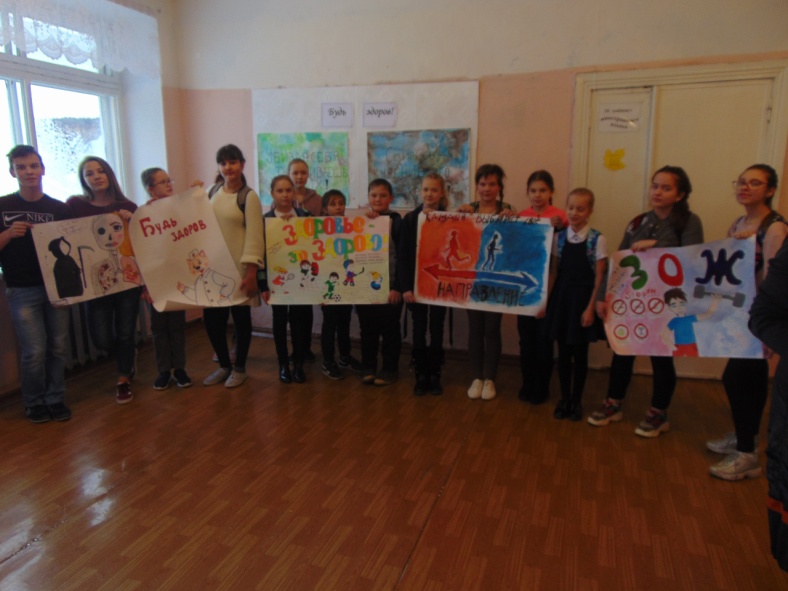 Тинейджер- лидер (5 – 11 классы)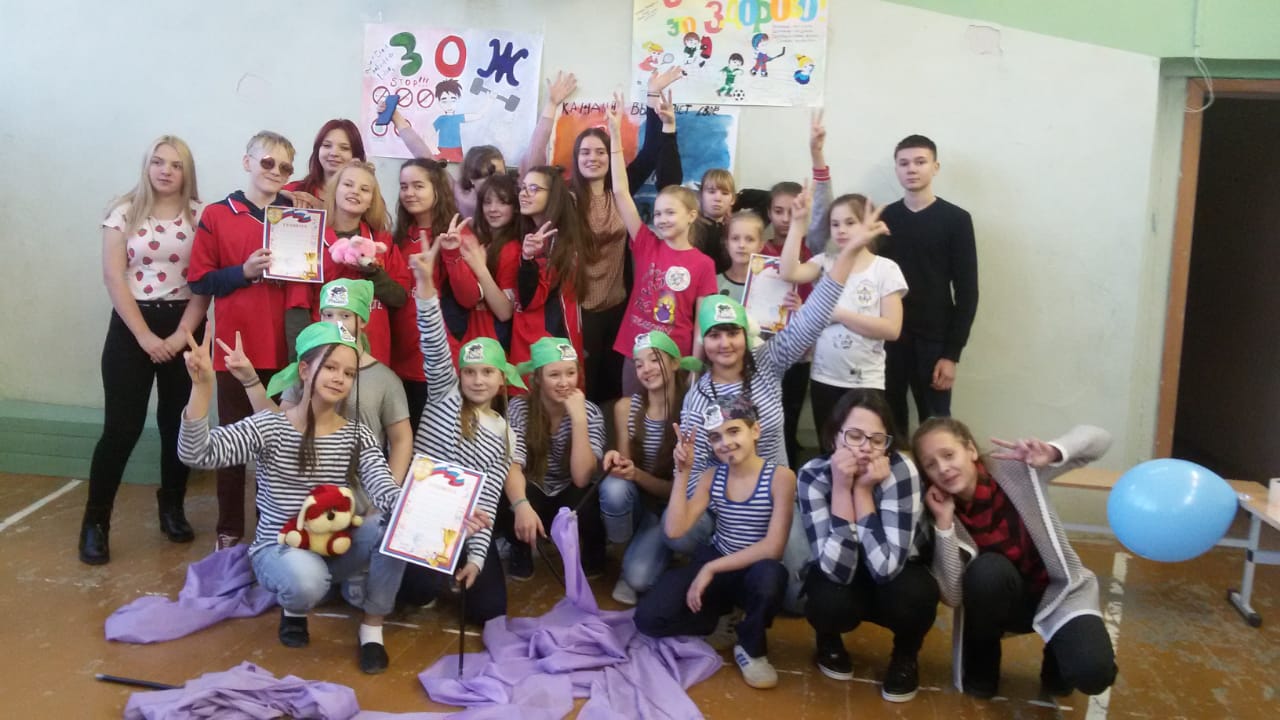 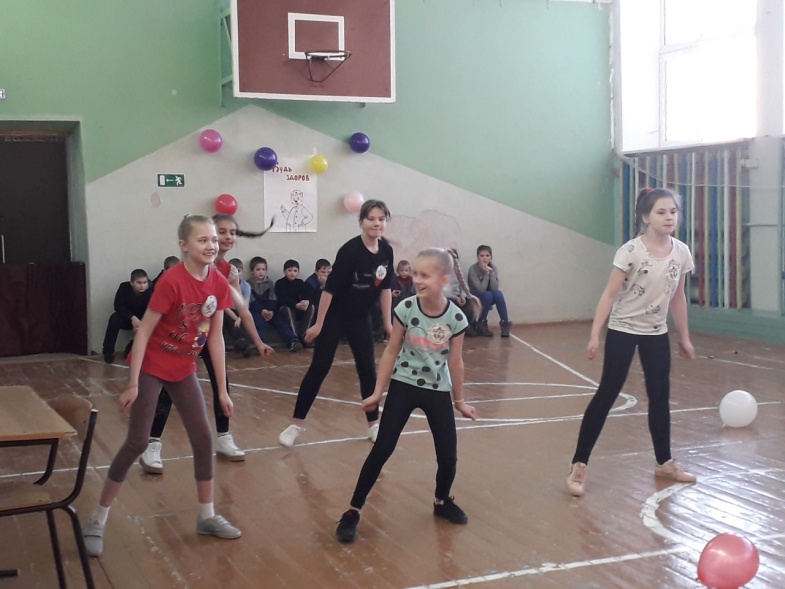 Конкурс рисунков «Моя здоровая семья»(1 – 4 классы)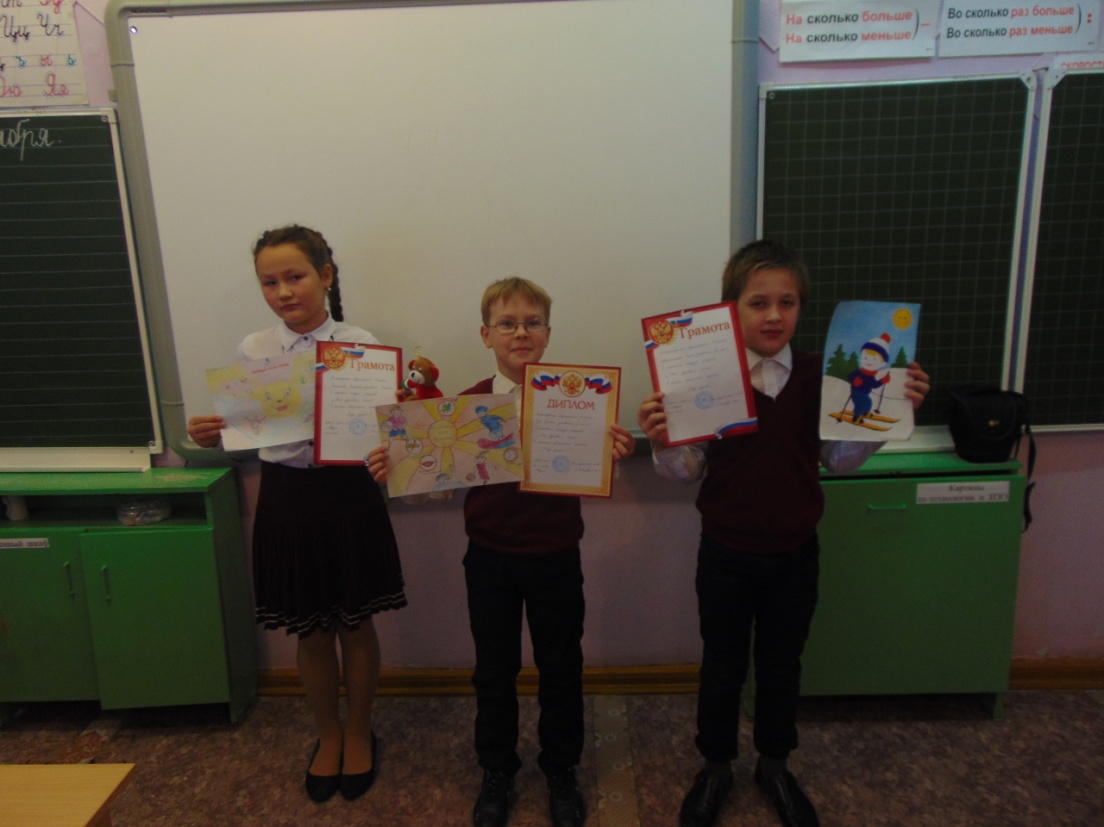 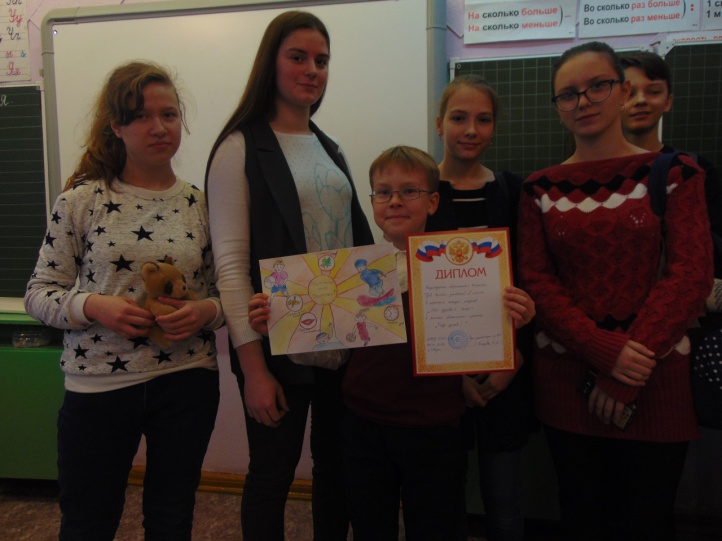 